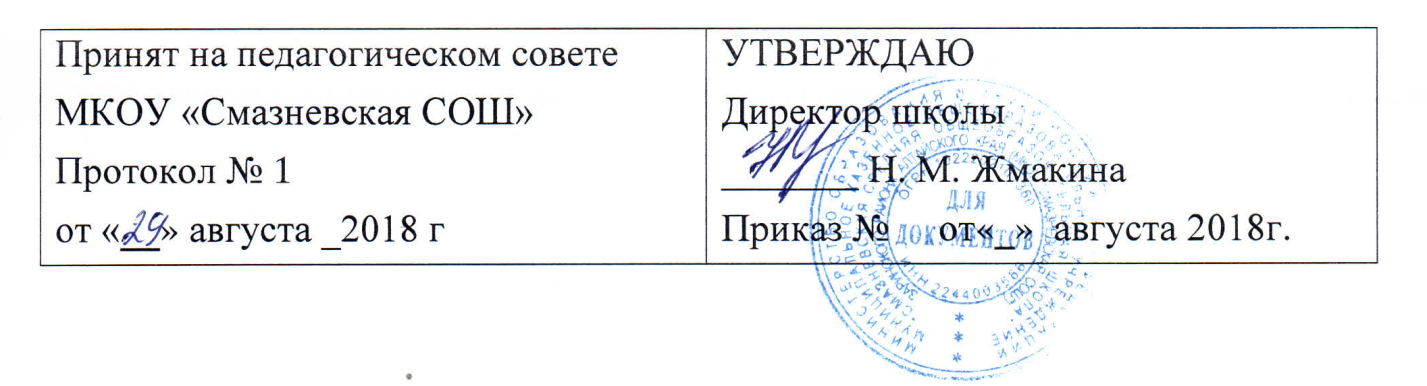 УЧЕБНЫЙПЛАНмуниципального казенного общеобразовательного учреждения «Смазневская средняя общеобразовательная школа»Заринского района Алтайского краяна 2018/2019 учебный годНачальное общее образованиеУчебный план составлен на основе требований Федерального государственного образовательного стандарта  начального общего образования (далее - ФГОС НОО ) к учебному плану образовательного учреждения и в соответствии с Примерным учебным планом , приведенным в Примерной основной образовательной программе начального общего образованияТребования к его наполнению закреплены в нормативно-правовой базе:  - Закон «Об образовании в Российской Федерации» от 29.12.2012 № 273-ФЗ; - СанПиН  2.4.2.2821-10 «Санитарно-эпидемиологические  требования к условиям и организации обучения в общеобразовательных учреждениях» (постановление Главного государственного санитарного врача РФ от 29.12.2010 № 189, зарегистрировано в Минюсте России 03.03.2011 № 19993 с изменениями  от 04.03.2016 г. N 27); -Приказ Минобрнауки РФ № 373 от 06.10.2009 «Об утверждении Федерального     государственного стандарта начального общего образования» (с изменениями от 26 ноября 2010 года № 1241,  22 сентября 2011 года № 2357, 18 декабря 2012 № 1060, 29 декабря 2014 № 1643, 18 мая 2015 № 507¸ 31 декабря 2015 №1576).1-4 классы обучаются в соответствии с ФГОС. Задачей Учебного плана НОО является изучение учащимися предметов, способствующих овладению учащимися устойчивой речевой, письменной и математической грамотностью, воспитанию культуры речи и общения.Начальная школа, сохраняя преемственность с дошкольным периодом детства, обеспечивает дальнейшее становление личности ребенка, его интеллектуальное, социальное, физическое развитие. Приоритетными в начальных классах являются воспитательные, общеучебные и развивающие функции.Учебный план начального образования является базой для получения основного общего образования. Содержание образования на данной ступени реализуется преимущественно за счёт введения учебных курсов, обеспечивающих целостное восприятие мира, системно-деятельностного подхода и индивидуализации обучения.Учебный план начального общего образования определяет общий объем нагрузки и максимальный объем аудиторной нагрузки обучающихся, состав и структуру обязательных предметных областей и направлений внеурочной деятельности.Обязательные предметные области и основные задачи реализации содержания предметных областей приведены в таблице:В целях обеспечения индивидуальных потребностей обучающихся учебный план предусматривает время: на увеличение учебных часов, отводимых на изучение отдельных обязательных учебных предметов;на введение учебных курсов, обеспечивающих различные интересы обучающихся, в том числе этнокультурные; на внеурочную деятельность.Количество учебных занятий за 4 учебных года не может составлять менее 2904 часов и более      3210 часов..Учебный план муниципального казенного  общеобразовательного учреждения «Смазневская средняя общеобразовательная школа»Заринского района Алтайского краяна 2018/2019 учебный год начальное общее образованиеДля реализации программы по русскому языку для общеобразовательных учреждений(В.П.Канакиной, В.Г.Горецкого и др. «Русский язык: рабочие программы.1-4 класс». М.: «Просвещение», 2011г.) в 1-4 классах добавлен 1 час из части, формируемой участниками образовательных отношений.Внеурочная деятельностьВнеурочная деятельность учащихся,   как и деятельность  в рамках уроков,  направлена на достижение результатов освоения основной образовательной программы школы.  Особое внимание в ФГОС НОО второго поколения акцентируется на  достиженииличностныхи метапредметныхрезультатов, что и  определяет  специфику внеурочнойдеятельности,  в ходе которой обучающийся не только и даже не столькодолжен узнать, сколько научиться действовать, чувствовать, принимать решения и др.Цель организации внеурочной деятельности МКОУ «Смазневская СОШ» в соответствии с ФГОС НОО -  создание условий для достижения учащимися  необходимого для жизни в обществе социального опыта и формирования принимаемой обществом системы ценностей, создание условий для многогранного развития и социализации каждого учащегося в свободное от учёбы время; создание воспитывающей среды, обеспечивающей активизацию социальных, интеллектуальных интересов учащихся, развитие здоровой,  творчески растущей личности, с формированной гражданской ответственностью и правовым самосознанием, подготовленной к жизнедеятельности в новых условиях, способной на социально значимую практическую деятельность, реализацию добровольческих инициатив.Внеурочная деятельность школы направлена на достижение воспитательных результатов: приобретение учащимися социального опыта;формирование положительного отношения к базовым общественным ценностям;приобретение школьниками опыта самостоятельного общественного действия.	Внеурочная  деятельностьорганизуется  по  направлениям  развития  личности(спортивно-оздоровительное, духовно-нравственное, общекультурное, общеинтеллектуальное, социальное.) в таких формах как экскурсии, кружки, секции, круглые столы, конференции, диспуты, школьные научные общества, олимпиады, соревнования, поисковые и научные исследования, общественно полезные практики и т. д. Время, отводимое на внеурочную деятельность, составляет до 1350 часов.При   организации   внеурочной   деятельности   обучающихся   образовательнымучреждением используются возможности образовательных учреждений дополнительного образования детей, организаций культуры и спорта. В период каникул для продолжения внеурочной деятельности могут использоваться возможности организаций отдыха детей и их оздоровления, тематических лагерных смен, создаваемых на базе МКОУ «Смазневская СОШ» и образовательных учреждений дополнительного образования детей.Для развития потенциала обучающихся, прежде всего одаренных детей и детей с ограниченными возможностями здоровья могут разрабатываться с участием самих обучающихся и их родителей (законных представителей) индивидуальные учебные планы.Учебный плонобеспеен кадровыми и учебно- методическими ресурсами.План внеурочной деятельности 1-4 классыОсновное общее образование 5 -8 классы  ФГОСПояснительная запискаУчебный план основного общего образования общеобразовательной
организации разрабатывается на основании следующих нормативных документов:
- Федерального закона от 29.12.2012 № 273-ФЗ «Об образовании в Российской Федерации»;
- приказа Министерства образования и науки Российской Федерации
от 17.12.2010 № 1897 «Об утверждении федерального государственного образовательного стандарта основного общего образования» (в ред. приказов
Минобрнауки России от 29.12.2014 № 1644, от 31.12.2015 № 1577);
- приказа Министерства образования и науки Российской Федерации
от 30.08.2013 № 1015 «Об утверждении Порядка организации и осуществления образовательной деятельности по основным общеобразовательным программам - образовательным программам начального общего, основного общего и среднего общего образования» (с изменениями);
- приказа Министерства образования и науки Российской Федерации
от 31.03.2014 № 253 «Об утверждении федерального перечня учебников, рекомендуемых к использованию при реализации имеющих государственную
аккредитацию образовательных программ начального общего, основного
общего, среднего общего образования» (с изменениями и дополнениями);- СанПиН  2.4.2.2821-10 «Санитарно-эпидемиологические  требования к условиям и организации обучения в общеобразовательных учреждениях» (постановление Главного государственного санитарного врача РФ от 29.12.2010 № 189, зарегистрировано в Минюсте России 03.03.2011 № 19993 с изменениями  от 04.03.2016 г. N 27); Основными целями учебного плана 5-7-х классов являются:  - овладение обучающимися в соответствии с возрастными возможностями разными видами деятельности (учебной, трудовой, коммуникативной, двигательной, художественной); умением адаптироваться к окружающей природной и социальной среде; поддерживать и укреплять свое здоровье и физическую культуру; - формирование у обучающихся правильного отношения к окружающему миру, этических и нравственных норм, эстетических чувств, желания участвовать в разнообразной творческой деятельности; - формирование системы знаний, умений и способов деятельности по базовым предметам не ниже государственных образовательных стандартов, определяющих степень готовности обучающихся к дальнейшему обучению; развитие элементарных навыков самообразования, контроля и самооценки.   В учебном плане 5-8-х классов представлены все основные образовательные области, что позволяет заложить фундамент общеобразовательной подготовки обучающихся.Основными задачами учебного плана для 5-8-х  классов являются:обеспечение  выполнениятребований федерального  государственного образовательного стандарта.обеспечение реализации интересов и потребностей обучающихся и их родителей (законных представителей);сохранение и укрепление здоровья детей (закладывание основ здорового образа жизни)..Режим работы осуществляется по 5-дневной учебной неделе, продолжительность учебного года для  5-8-х классовсоставляет 35 учебных недель, продолжительность урока составляет 45 минут. Учебный план, режим работы  школы обеспечивают выполнение федерального государственного образовательного стандарта основного общего образования и использование части, формируемой участниками образовательных отношений, в соответствии с интересами и потребностями обучающихся, способствуя реализации идеи развития личности в культурно-нравственном и интеллектуальном плане, обеспечивая условия для самовыражения и самоопределения обучающихся. Учебный план для обучающихся включает две части: обязательную и часть, формируемую участниками образовательных отношений. Количество часов, отведенных на освоение обучающимися учебного плана не превышает величину допустимой недельной образовательной нагрузки.Обязательная часть  учебного плана определяет состав обязательных учебных предметов для реализации основной образовательной программы основного общего образования, отражает содержание образования, которое обеспечивает решение важнейших целей современного основного образования: формирование гражданской идентичности школьников, их приобщение к общекультурным и национальным ценностям, информационным технологиям, готовность к продолжению образования в старшей школе, формирование здорового образа жизни, знаний поведения в экстремальных ситуациях, личностного развития обучающегося в соответствии с его индивидуальностью. Главной задачей учебного плана ООО является изучение предметов, способствующих освоению обучающимися общеобразовательных программ общего образования, формирование склонностей, интересов и способностей учащихся к самоопределению. В учебный план основного общего образования входят следующие обязательные предметные области иучебные предметы:
русский язык и литература (русский язык, литература);
иностранные языки (иностранный язык, второй иностранный язык);
общественно-научные предметы (история России, всеобщая история,
обществознание, география);
математика и информатика (математика, алгебра, геометрия, информатика);
основы духовно-нравственной культуры народов России (основы духовно-нравственной культуры народов России);естественнонаучные предметы (физика, химия, биология);
искусство (изобразительное искусство, музыка);
технология (технология);
физическая культура и основы безопасности жизнедеятельности (физическая культура, основы безопасности жизнедеятельности).В обязательной части учебного плана предусматривается  изучение предмета «Русский язык» в 5-м классе по 5 часов в неделю, в 6-м -  6 часов, в 7-м – 51 часов, в 8-м – 3 часа. Предмет «Литература»изучается  в 5 - 6 классах по 3 часа в неделю, в 7-8-м – 2 часа в неделю. Предмет «Иностранный язык» изучается по 3 часа в неделю.В образовательной области «Математика и информатика» предусматривается изучение предмета  «Математика»  в 5-6 классах по 5 часов в неделю, в 7-8классах изучаются предметы «Алгебра» - 3 часа в неделю, «Геометрия» - 2 часа в неделю, «Информатика» - 1 час в неделюВ образовательную область «Общественно – научные предметы» входят учебные предметы: «История России» и «Всемирная история» (2 часа в неделю),  «География» (5-6 классы - 1 час в неделю, 7-8 классы – 2 часа). В 6-8 м классах предмет «Обществознание» (1 час в неделю).Изучение естественно – научных дисциплин обеспечено  предметом: «Биология» (в 5- 6 классах  по 1 часу в неделю,7-8 классы – 2 часа).Изучение предмета «Физическая культура» предусмотрено из расчета 2 часа в неделю.Изучение предмета «Основы безопасности жизнедеятельности»  в 8 классе предусмотрено из расчета 1 час в неделю.Предметная область «Искусство» включает в себя предмет «Музыка» по 1 часувнеделюв 5-7 классах и предмет «Изобразительное искусство» по 1 часу в неделю Образовательная область «Технология» включает предмет «Технология» по 2 часа в неделю, в 7-8 классах по 1 часу в неделю..Часть, формируемая участниками образовательных отношений, распределена следующим образом:                         В 5 классе 1 час добавлен  на учебный  предмет «Основы духовно-нравственной культуры народов России», изучение  которого   направлено на формирование у обучающихся системно-информационного подхода к анализу окружающего мира, развитие умений применять  информационные технологии, в различных  областях практической деятельности человека.В 5 - 8 классах 1 час добавлен  на изучение учебного предмета «Физическая культура»  с целью выполнения программы по физической культуре для общеобразовательных учреждений 5-9 классы. под ред.В.И. Ляха.(2014)В 7-8 классе 1 час добавлен  на изучение учебного предмета «Биология»  с целью выполнения программы  по биологии для общеобразовательных учреждений 5-9 классов под ред. Сонина Н.И. (2014)1Для реализации программы по русскому языку для общеобразовательных учреждений 5-9 классы. под ред.Т.А. Ладыженской (2011)  в 7 классе добавлен 1 час из части, формируемой участниками образовательных отношенийДля реализации программы по биологии для общеобразовательных учреждений 5-9 классов под ред. Сонина Н.И. (2014) в 7и 8 классе добавлен 1 час.Учебный план муниципального казенного  общеобразовательного учреждения «Смазневская средняя общеобразовательная школа»Заринского района Алтайского краяна 2018/2019 учебный год основное  общее образование (5-8 классы ФГОС ООО)Для реализации программы по физической культуре для общеобразовательных учреждений 5-9 классы. под ред.В.И. Ляха.(2014) в 5-8 классе добавлен 1 час из части, формируемой участниками образовательных отношенийДля реализации программы по биологии для общеобразовательных программ учреждений 5-9 классов под ред. Сонина Н.И. (2014) в 7-8 классах добавлен час.Для реализации программы по русскому языку для общеобразовательных учреждений 5-9 классы. под ред.Т.А. Ладыженской (2011)  в 7 классе добавлен 1 час из части, формируемой участниками образовательных отношенийВнеурочная деятельностьВнеурочная деятельность учащихся,   как и деятельность  в рамках уроков,  направлена на достижение результатов освоения основной образовательной программы школы.  Особое внимание в ФГОС ООО второго поколения акцентируется на  достиженииличностных и метапредметныхрезультатов, что и  определяет  специфику внеурочной деятельности,  в ходе которой обучающийся не только и даже не столько должен узнать, сколько научиться действовать, чувствовать, принимать решения и др.Цель организации внеурочной деятельности МКОУ «Смазневская СОШ» в соответствии с ФГОС ООО -  создание условий для достижения учащимися  необходимого для жизни в обществе социального опыта и формирования принимаемой обществом системы ценностей, создание условий для многогранного развития и социализации каждого учащегося в свободное от учёбы время; создание воспитывающей среды, обеспечивающей активизацию социальных, интеллектуальных интересов учащихся, развитие здоровой,  творчески растущей личности, с формированной гражданской ответственностью и правовым самосознанием, подготовленной к жизнедеятельности в новых условиях, способной на социально значимую практическую деятельность, реализацию добровольческих инициатив.План внеурочной деятельности 5-8классыОсновное общее образование  9 классПояснительная запискаНастоящий учебный план устанавливает перечень, трудоемкость, последовательность и распределение учебных предметов, курсов и объем учебного времени, отводимого на их изучение на уровне основного общего образовании.Учебный план МКОУ «Смазневская СОШ» составлен на основании:- ФЕДЕРАЛЬНОГО КОМПОНЕНТА ГОСУДАРСТВЕННОГО СТАНДАРТА ОБЩЕГО ОБРАЗОВАНИЯ (в ред. Приказов Минобрнауки РФ от 03.06.2008 N 164, от 31.08.2009 N 320, от 19.10.2009 N 427)- Федерального базисного учебного плана, утвержденного приказом МО РФ от 09 марта 2004 года) №1312, приказом №889 от 30 августа 2010 года "О внесении изменений в БУП". 2. Федеральный компонент:- максимальная (суммарная) нагрузка обучающихся соответствует нормативам, обозначенным в базисном учебном плане применительно к 5-ти дневному режиму работы учреждения; - номенклатура обязательных образовательных областей и образовательных компонентов сохраняется;- базисное количество часов на обязательные образовательные области сохраняется.	Компонент образовательного учреждения: - использование часов школьного компонента соответствует типу, виду, целям учебного заведения; - часы школьного компонента используются в полном объеме: на проведение курсов по выбору в 8-9классе:- на поддержку федеральных обязательных образовательных областей в виде обязательных учебных занятий; Учебный план учреждения реализуется в полном объеме (расписание учебных занятий соответствует учебному плану).- Учебный план сбалансирован относительно инвариантной и вариативной части. - Реализация учебного плана обеспечена:имеются необходимые кадры специалистов соответствующей категории по всем основным предметам;учебными программами, учебниками, методическими рекомендациями, дидактическими материалами, необходимым оборудованием.- Учебный план образовательного учреждения финансируется на основании стандартного государственного финансирования в соответствии общеобразовательной школы.Федеральный компонент (инвариантная часть) учебного плана 9 класса направлен на реализацию следующих основных целей: формирование целостного представления о мире, основанного на приобретенных знаниях, умениях, навыках и способах деятельности; приобретение опыта разнообразной деятельности (познание и самопознание), подготовка к осуществлению осознанного выбора индивидуальной образовательной и профессиональной траектории.Приоритетными направлениями при составлении плана являются следующие: - выполнение ФКГОС ООО; - гражданско-правовое обучение и воспитание учащихся; - укрепление здоровья учащихся через уроки физкультуры и систему оздоровления;- обеспечение компьютерной грамотности учащихся; -предпрофильное образование. Федеральный компонент устанавливает обязательными для изучения следующие предметы: «Русский язык» (9 класс – 2 часа),  «Литература»( 9 класс – 3часа), «Иностранный язык» (9 класс – 3 часа), «Математика» (9 – 5 часов), «Информатика и информационно-коммуникационные технологии» ( 9кл - 2 часа),  «Биология» (9 классы – 2 часа), «География» (9 классы – 2 часа), «История» (9 класс – 3 часа), «Обществознание» (9 класс – 1 час), «Физика» (9 класс  - 2 часа), «Химия» (9 класс – 2 часа),«Искусство» (9 класс– 1 час),«Физическая культура» (9 класс - 3 часа). Компонент образовательного учреждения (вариативная часть учебного плана) 9 класса представлен:Факультативные занятия:«Выбор профессии» (9 класс – 1 час) с целью ведения с  учащимися работы по профориентации; «За страницами учебника математики» ( по 1 часу в 9 классах) с целью выработки умений использовать полученные знания при выполнении заданий.Для реализации программы по истории для общеобразовательных учреждений( А.А. Данилов,  Л.Г. Косулина), программы по истории для общеобразовательных учреждений (А.А. Вигасин, О.С. Сороко-Цюпа) в 9 классе добавлен 1 час из компонента образовательного учреждения.Учебный план муниципального казенного  общеобразовательного учреждения «Смазневская средняя общеобразовательная школа»Заринского района Алтайского краяна 2018/2019 учебный год основное общее образование (9 класс по БУП 2004)*Для реализации программы по истории для общеобразовательных учреждений( А.А. Данилов,  Л.Г. Косулина) и  программы по истории для общеобразовательных учреждений ( А.А. Вигасин.О.С. Сороко-Цюпа) в 9 классе добавлен 1 час из компонента образовательного учрежденияУчебный план среднего общего образованияПояснительная записка1.Учебный план МКОУ «Смазневская СОШ» составлен на основании: ФЕДЕРАЛЬНОГО КОМПОНЕНТА ГОСУДАРСТВЕННОГО СТАНДАРТА ОБЩЕГО ОБРАЗОВАНИЯ (в ред. Приказов Минобрнауки РФ от 03.06.2008 N 164, от 31.08.2009 N 320, от 19.10.2009 N 427).Учебный   план   МКОУ   «Смазневская СОШ»   составлен   на   основанииФедерального базисного учебного плана, утвержденного приказом МО РФ от 09 марта 2004 года) №1312, приказом №889 от 30 августа 2010 года "О внесении изменений в БУП".Федеральный  компонент государственного образовательного стандарта:максимальная (суммарная) нагрузка обучающихся соответствует нормативам, обозначенным в базисном учебном плане применительно к 5-ти дневному режиму работы учреждения;номенклатура обязательных образовательных областей и образовательных компонентов сохраняется;базисное количество часов на обязательные образовательные области сохраняется.Учебный план учреждения реализуется в полном объеме (расписание учебных занятий соответствует учебному плану).Компонент образовательного учреждения:использование часов компонента образовательного учреждения соответствует типу, виду, целям учебного заведения;на поддержку федеральных обязательных образовательных областей в виде обязательных учебных занятий;7. Учебный план сбалансирован относительно инвариантной и вариативной части.8. Реализация учебного плана обеспечена:имеются необходимые кадры специалистов соответствующей категории по всем основным предметам;-	учебными	программами,	учебниками,	методическими	рекомендациями,дидактическими материалами, необходимым оборудованием.9.	Учебный план образовательного учреждения финансируется на основании:стандартного государственного финансирования в соответствии общеобразовательной школы.Задачами учебного плана СОО является изучение предметов, дающих учащимся возможность освоения программы среднего общего образования, развития устойчивых познавательных интересов, формирование навыков самостоятельной учебной деятельности, профессионального самоопределения учащихся.Среднее общее образование – завершающая ступень общего образования. Данная ступень является общедоступной и обязательной. В связи с модернизацией образования, учебный планСОО обеспечивает наиболее личностную направленность и вариативность образования, его дифференциацию и индивидуализацию.В соответствии с Федеральным законом Российской Федерации от 29 декабря 2012 г. N 273-ФЗ "Об образовании в Российской Федерации" 10-11 классы являются профильными.   10-11 классы с профильным обучением дают повышенную подготовку по профильным дисциплинам, осуществляет раннюю профилизацию, способствует овладению навыками самостоятельной и научной работы.Классы социально-экономического профиля способствует реализации целей:  Формирование у обучающихся устойчивого интереса к предметам профильного изучения.Обеспечение прочного и сознательного овладения учащимися системы знаний и умений, необходимых в повседневной жизни и трудовой деятельности каждому члену современного общества, достаточных для изучения смежных дисциплин и продолжения образования.Развитие соответствующих учебному предмету творческих способностей, овладение учащимися  навыками самостоятельной исследовательской и проектной деятельности. Ориентации на профессии, существенным образом связанные с учебными предметами, подготовки к обучению в ВУЗе. Удовлетворение познавательных потребностей и интересов учащихся.Учебный план определяет максимальный объем учебной нагрузки обучающихся в 10-11 классах – 34 часа (пятидневная неделя).Федеральный компонент учебного плана 10-11 классов направлен на реализацию следующих основных целей: формирование у обучающихся гражданской ответственности и правового самосознания, дифференциация обучения старшеклассников, обеспечение обучающихся равными возможностями для последующего профессионального образования и профессиональной деятельности. Учебные предметы федерального компонента в учебном плане представлены на двух уровнях: на базовом и профильном. Оба уровня имеют общеобразовательный характер, но они ориентированы на приоритетное решение разных комплексных задач. Базовый уровень стандарта учебного предмета ориентирован на формирование общей культуры,  связан с воспитательными и развивающими задачами общего образования, задачами социализации. Профильный уровень стандарта учебного предмета учащиеся выбирают, исходя из личных склонностей, потребностей и ориентации на подготовку к последующему профессиональному образованию или профессиональной деятельности. Базовый уровень представлен учебными предметами:«Русский язык» ( по 1 часу в 10-11 классах), «Литература»( по 3 часа в 10-11 классах),«Иностранный язык»( по 3 часа в 10-11 классах), «Математика» ( по 4 часа в 10-11 классах), «Информатика и ИКТ» ( по 1 часу в 10-11 классах), «История» ( по 2 часа в 10-11 классах), «Химия» ( по 1 часу в 10-11 классах),«Физическая культура» ( по 3 часа в 10-11 классах)Базовый учебный предмет «Естествознание» представлен учебными предметами «Биология» (по 1 часу в неделю) и «География»(по 1 часу в неделю) , «Химия» (по 1 часу)В рамках изучения базовых учебных предметов преподаются предметы«Основы безопасности жизнедеятельности» (по 1 часу в неделю)  и «Физика» ( по 2 часа в 10-11 классах) Астрономия (1 час в неделю в 11 классе)Социально-экономический профильПрофильные учебные предметы:« Обществознание» (по 3 часа в 10-11 классах) «Экономика»(по 3 часа в 10-11 классах)«Право» (по 1 часу в 10-11 классах)Элективные учебные предметы:МХК введен с цель обогащения представлений будущих выпускников о мире искусства, музыки, архитектуры.«Технология» помогает вести работу по внедрению практических навыков декоративно-прикладного творчества.Элективные учебные курсы:«Математика в экономике» -цель этого курса в выявлении метапредметных связей и их практическом применении.«Говорим и пишем правильно»- цель этого курса повышение  уровня грамотности учащихсяСоциально-гуманитарный профильПрофильные учебные предметы:« Обществознание» (по 3 часа в 10-11 классах) «Русский язык»(по 3 часа в 10-11 классах)«История» (по 1 часу в 10-11 классах)Элективные учебные курсы:«Логические основы математики» -цель этого курса в выявлении метапредметных связей и их практическом применении.«Говорим и пишем правильно»- цель этого курса повышение  уровня грамотности учащихся«Проектная деятельность» - цель этого курса в способствовании реализации исследовательской деятельности и социальных проектов.Учебный план муниципального казенного  общеобразовательного учреждения «Смазневская средняя общеобразовательная школа»Заринского района Алтайского краяна 2018/2019 учебный год среднее  общее образование (социально-экономический профиль)Учебный план муниципального казенного  общеобразовательного учреждения «Смазневская средняя общеобразовательная школа»Заринского района Алтайского краяна 2018/2019 учебный год среднее общее образование (социально-гуманитарный профиль)Учебный план по адаптированной программедля детей с умственной отсталостью (УО)	Учебный план разработан на основе следующих нормативно-правовых документов:- Закона РФ от 29.12.2012г. №273-ФЗ «Об образовании в Российской Федерации»; - Приказ Министерства образования РФ от 10 апреля 2002 г. N 29/2065-п- Приказ Минобрнауки России от 30 августа 2013 г. № 1015 (ред. от 17.07.2015) "Об утверждении Порядка организации и осуществления образовательной деятельности по основным общеобразовательным программам - образовательным программам начального общего, основного общего и среднего общего образования"- Методические рекомендации к программе под редакцией ВоронковойВ.В.и адаптирован под общеобразовательные классы, в которых обучаются дети по специальной программе.	Основными  задачами обучения  являются:       формирование основ   учебной    деятельности,    элементарного   усвоения образовательных областей:  язык и речь, математика, живой   мир и других - в  соответствии  с  психофизическими  возможностями   обучающегося;       реализация коррекционных   мероприятий   по   физическому    и   психическому оздоровлению обучающихся,  устранению или сглаживанию    специфических,  индивидуальных   нарушений   в   доступных   видах   деятельности.В соответствии с заключениями ПМПК в общеобразовательных 4,6,8классах в 2017-2018 учебном году будут обучаться дети по адаптированной программе для детей сумственной отсталостью: в 4 классе – 2 учащихся, в 6 классе -2 учащихся, в 8 классе – 1 учащийся.	Специфика интеллектуального    и    личностного   недоразвития  обучающихся  требует  направленной  коррекции  не  только  учебной   деятельности,  не  менее  важно  развитие  коммуникативных умений,   навыков   содержательного   взаимодействия   со сверстниками   и   взрослыми,  регуляции эмоциональных, нравственно - поведенческих и    других свойств психики.Коррекционно-развивающая область реализуется учителем и социальным педагогом.Учебный план по специальной (коррекционной) программеVIIIвидадля детей с умственной отсталостью (УО) 5,7,9 классыУчебный план по адаптированной основной общеобразовательной программе дляобучающихся с умственной отсталостьюв условиях индивидуального обучения на домуПояснительная запискаУчебный план разработан на основе следующих нормативно-правовых документов:- Закон РФ от 29.12.2012г. №273-ФЗ «Об образовании в Российской Федерации»; - Приказ Министерства образования РФ от 10 апреля 2002 г. N 29/2065-п- Приказ Минобрнауки России от 30 августа 2013 г. № 1015 (ред. от 17.07.2015) "Об утверждении Порядка организации и осуществления образовательной деятельности по основным общеобразовательным программам - образовательным программам начального общего, основного общего и среднего общего образования"Приказа Минобрнауки от 19 декабря 2014 г. N 1599"Об утверждениифедерального государственного образовательного стандарта образования обучающихся с умственной отсталостью (интеллектуальными нарушениями)"Приказа Минобрнауки от 19 декабря 2014 г. N 1598"Об утверждениифедерального государственного образовательного стандарта начального общего образования обучающихся с ограниченными возможностями здоровья"- приказГлавного управления образования и молодежной политики Алтайского края  № 619  от 31.01.2014 «Об утверждении Порядка регламентации и оформления отношений государственной и муниципальной образовательной организации и родителей (законных представителей) обучающихся, нуждающихся в длительном лечении, а также детей-инвалидов в части организации обучения по основным общеобразовательным программам на дому или в медицинских организациях»Учебный план для индивидуального обучения на дому по адаптированной ООП образования обучающихся с умственной отсталостью (интеллектуальными нарушениями)Коррекционно-развивающая область реализуется учителем.Коррекционно-развивающая область реализуется учителем№ПредметныеОсновные задачи реализации содержанияОсновные задачи реализации содержанияОсновные задачи реализации содержанияОсновные задачи реализации содержанияОсновные задачи реализации содержанияОсновные задачи реализации содержанияОсновные задачи реализации содержанияОсновные задачи реализации содержанияОсновные задачи реализации содержанияп/побластиОсновные задачи реализации содержанияОсновные задачи реализации содержанияОсновные задачи реализации содержанияОсновные задачи реализации содержанияОсновные задачи реализации содержанияОсновные задачи реализации содержанияОсновные задачи реализации содержанияОсновные задачи реализации содержанияОсновные задачи реализации содержанияп/побластиФормирование  первоначальных  представлений  о  русскомФормирование  первоначальных  представлений  о  русскомФормирование  первоначальных  представлений  о  русскомФормирование  первоначальных  представлений  о  русскомФормирование  первоначальных  представлений  о  русскомФормирование  первоначальных  представлений  о  русскомФормирование  первоначальных  представлений  о  русскомФормирование  первоначальных  представлений  о  русскомФормирование  первоначальных  представлений  о  русскомФормирование  первоначальных  представлений  о  русскомФормирование  первоначальных  представлений  о  русскомФормирование  первоначальных  представлений  о  русскомФормирование  первоначальных  представлений  о  русскомФормирование  первоначальных  представлений  о  русскомязыке как государственном языке Российской Федерации, какязыке как государственном языке Российской Федерации, какязыке как государственном языке Российской Федерации, какязыке как государственном языке Российской Федерации, какязыке как государственном языке Российской Федерации, какязыке как государственном языке Российской Федерации, какязыке как государственном языке Российской Федерации, какязыке как государственном языке Российской Федерации, какязыке как государственном языке Российской Федерации, какязыке как государственном языке Российской Федерации, какязыке как государственном языке Российской Федерации, какязыке как государственном языке Российской Федерации, какязыке как государственном языке Российской Федерации, какязыке как государственном языке Российской Федерации, какРусский язык иРусский язык исредстве общения людей разных национальностей в России исредстве общения людей разных национальностей в России исредстве общения людей разных национальностей в России исредстве общения людей разных национальностей в России исредстве общения людей разных национальностей в России исредстве общения людей разных национальностей в России исредстве общения людей разных национальностей в России исредстве общения людей разных национальностей в России исредстве общения людей разных национальностей в России исредстве общения людей разных национальностей в России исредстве общения людей разных национальностей в России исредстве общения людей разных национальностей в России исредстве общения людей разных национальностей в России исредстве общения людей разных национальностей в России и11литературноелитературноеза рубежом. Развитие диалогической и монологической устнойза рубежом. Развитие диалогической и монологической устнойза рубежом. Развитие диалогической и монологической устнойза рубежом. Развитие диалогической и монологической устнойза рубежом. Развитие диалогической и монологической устнойза рубежом. Развитие диалогической и монологической устнойза рубежом. Развитие диалогической и монологической устнойза рубежом. Развитие диалогической и монологической устнойза рубежом. Развитие диалогической и монологической устнойза рубежом. Развитие диалогической и монологической устнойза рубежом. Развитие диалогической и монологической устнойза рубежом. Развитие диалогической и монологической устнойза рубежом. Развитие диалогической и монологической устнойза рубежом. Развитие диалогической и монологической устнойчтениечтениеи письменной речи, коммуникативных умений, нравственныхи письменной речи, коммуникативных умений, нравственныхи письменной речи, коммуникативных умений, нравственныхи письменной речи, коммуникативных умений, нравственныхи письменной речи, коммуникативных умений, нравственныхи письменной речи, коммуникативных умений, нравственныхи письменной речи, коммуникативных умений, нравственныхи письменной речи, коммуникативных умений, нравственныхи письменной речи, коммуникативных умений, нравственныхи письменной речи, коммуникативных умений, нравственныхи письменной речи, коммуникативных умений, нравственныхи письменной речи, коммуникативных умений, нравственныхи письменной речи, коммуникативных умений, нравственныхи письменной речи, коммуникативных умений, нравственныхи эстетических чувств, способностей к творческой деятель-и эстетических чувств, способностей к творческой деятель-и эстетических чувств, способностей к творческой деятель-и эстетических чувств, способностей к творческой деятель-и эстетических чувств, способностей к творческой деятель-и эстетических чувств, способностей к творческой деятель-и эстетических чувств, способностей к творческой деятель-и эстетических чувств, способностей к творческой деятель-и эстетических чувств, способностей к творческой деятель-и эстетических чувств, способностей к творческой деятель-и эстетических чувств, способностей к творческой деятель-и эстетических чувств, способностей к творческой деятель-и эстетических чувств, способностей к творческой деятель-и эстетических чувств, способностей к творческой деятель-ностиностиностиИностранныйИностранныйФормирование дружелюбного отношения и толерантности кФормирование дружелюбного отношения и толерантности кФормирование дружелюбного отношения и толерантности кФормирование дружелюбного отношения и толерантности кФормирование дружелюбного отношения и толерантности кФормирование дружелюбного отношения и толерантности кФормирование дружелюбного отношения и толерантности кФормирование дружелюбного отношения и толерантности кФормирование дружелюбного отношения и толерантности кФормирование дружелюбного отношения и толерантности кФормирование дружелюбного отношения и толерантности кФормирование дружелюбного отношения и толерантности кФормирование дружелюбного отношения и толерантности кФормирование дружелюбного отношения и толерантности кязыкязыкносителям другого языка на основе знакомства с жизньюносителям другого языка на основе знакомства с жизньюносителям другого языка на основе знакомства с жизньюносителям другого языка на основе знакомства с жизньюносителям другого языка на основе знакомства с жизньюносителям другого языка на основе знакомства с жизньюносителям другого языка на основе знакомства с жизньюносителям другого языка на основе знакомства с жизньюносителям другого языка на основе знакомства с жизньюносителям другого языка на основе знакомства с жизньюносителям другого языка на основе знакомства с жизньюносителям другого языка на основе знакомства с жизньюносителям другого языка на основе знакомства с жизньюносителям другого языка на основе знакомства с жизньюсвоих сверстников в других странах, с детским фольклором исвоих сверстников в других странах, с детским фольклором исвоих сверстников в других странах, с детским фольклором исвоих сверстников в других странах, с детским фольклором исвоих сверстников в других странах, с детским фольклором исвоих сверстников в других странах, с детским фольклором исвоих сверстников в других странах, с детским фольклором исвоих сверстников в других странах, с детским фольклором исвоих сверстников в других странах, с детским фольклором исвоих сверстников в других странах, с детским фольклором исвоих сверстников в других странах, с детским фольклором исвоих сверстников в других странах, с детским фольклором исвоих сверстников в других странах, с детским фольклором исвоих сверстников в других странах, с детским фольклором идоступными образцами детской художественной литературы,доступными образцами детской художественной литературы,доступными образцами детской художественной литературы,доступными образцами детской художественной литературы,доступными образцами детской художественной литературы,доступными образцами детской художественной литературы,доступными образцами детской художественной литературы,доступными образцами детской художественной литературы,доступными образцами детской художественной литературы,доступными образцами детской художественной литературы,доступными образцами детской художественной литературы,доступными образцами детской художественной литературы,доступными образцами детской художественной литературы,доступными образцами детской художественной литературы,3.3.формирование  начальных  навыков  общения  в  устной  иформирование  начальных  навыков  общения  в  устной  иформирование  начальных  навыков  общения  в  устной  иформирование  начальных  навыков  общения  в  устной  иформирование  начальных  навыков  общения  в  устной  иформирование  начальных  навыков  общения  в  устной  иформирование  начальных  навыков  общения  в  устной  иформирование  начальных  навыков  общения  в  устной  иформирование  начальных  навыков  общения  в  устной  иформирование  начальных  навыков  общения  в  устной  иформирование  начальных  навыков  общения  в  устной  иформирование  начальных  навыков  общения  в  устной  иформирование  начальных  навыков  общения  в  устной  иформирование  начальных  навыков  общения  в  устной  иписьменной  форме  с  носителями  иностранного  языка,письменной  форме  с  носителями  иностранного  языка,письменной  форме  с  носителями  иностранного  языка,письменной  форме  с  носителями  иностранного  языка,письменной  форме  с  носителями  иностранного  языка,письменной  форме  с  носителями  иностранного  языка,письменной  форме  с  носителями  иностранного  языка,письменной  форме  с  носителями  иностранного  языка,письменной  форме  с  носителями  иностранного  языка,письменной  форме  с  носителями  иностранного  языка,письменной  форме  с  носителями  иностранного  языка,письменной  форме  с  носителями  иностранного  языка,письменной  форме  с  носителями  иностранного  языка,письменной  форме  с  носителями  иностранного  языка,коммуникативных  умений,  нравственных  и  эстетическихкоммуникативных  умений,  нравственных  и  эстетическихкоммуникативных  умений,  нравственных  и  эстетическихкоммуникативных  умений,  нравственных  и  эстетическихкоммуникативных  умений,  нравственных  и  эстетическихкоммуникативных  умений,  нравственных  и  эстетическихкоммуникативных  умений,  нравственных  и  эстетическихкоммуникативных  умений,  нравственных  и  эстетическихкоммуникативных  умений,  нравственных  и  эстетическихкоммуникативных  умений,  нравственных  и  эстетическихкоммуникативных  умений,  нравственных  и  эстетическихкоммуникативных  умений,  нравственных  и  эстетическихкоммуникативных  умений,  нравственных  и  эстетическихкоммуникативных  умений,  нравственных  и  эстетическихчувств,чувств,чувств,способностейспособностейспособностейктворческойтворческойдеятельностидеятельностидеятельностинанаиностранном языке.иностранном языке.иностранном языке.иностранном языке.иностранном языке.иностранном языке.РазвитиеРазвитиеРазвитиематематическойматематическойматематическойматематическойречи,речи,логическогологическогологическогоии4.4.Математика иМатематика иалгоритмического  мышления,  воображения,  обеспечениеалгоритмического  мышления,  воображения,  обеспечениеалгоритмического  мышления,  воображения,  обеспечениеалгоритмического  мышления,  воображения,  обеспечениеалгоритмического  мышления,  воображения,  обеспечениеалгоритмического  мышления,  воображения,  обеспечениеалгоритмического  мышления,  воображения,  обеспечениеалгоритмического  мышления,  воображения,  обеспечениеалгоритмического  мышления,  воображения,  обеспечениеалгоритмического  мышления,  воображения,  обеспечениеалгоритмического  мышления,  воображения,  обеспечениеалгоритмического  мышления,  воображения,  обеспечениеалгоритмического  мышления,  воображения,  обеспечениеалгоритмического  мышления,  воображения,  обеспечениеинформатикаинформатикапервоначальных представлений о компьютерной грамотностипервоначальных представлений о компьютерной грамотностипервоначальных представлений о компьютерной грамотностипервоначальных представлений о компьютерной грамотностипервоначальных представлений о компьютерной грамотностипервоначальных представлений о компьютерной грамотностипервоначальных представлений о компьютерной грамотностипервоначальных представлений о компьютерной грамотностипервоначальных представлений о компьютерной грамотностипервоначальных представлений о компьютерной грамотностипервоначальных представлений о компьютерной грамотностипервоначальных представлений о компьютерной грамотностипервоначальных представлений о компьютерной грамотностипервоначальных представлений о компьютерной грамотностиФормирование   уважительного   отношения   к   семье,Формирование   уважительного   отношения   к   семье,Формирование   уважительного   отношения   к   семье,Формирование   уважительного   отношения   к   семье,Формирование   уважительного   отношения   к   семье,Формирование   уважительного   отношения   к   семье,Формирование   уважительного   отношения   к   семье,Формирование   уважительного   отношения   к   семье,Формирование   уважительного   отношения   к   семье,Формирование   уважительного   отношения   к   семье,Формирование   уважительного   отношения   к   семье,Формирование   уважительного   отношения   к   семье,Формирование   уважительного   отношения   к   семье,Формирование   уважительного   отношения   к   семье,5.5.Обществознаниеиестествознание(Окружающиймир)Обществознаниеиестествознание(Окружающиймир)населенному  пункту,  региону,  России,  истории,  культуре,населенному  пункту,  региону,  России,  истории,  культуре,населенному  пункту,  региону,  России,  истории,  культуре,населенному  пункту,  региону,  России,  истории,  культуре,населенному  пункту,  региону,  России,  истории,  культуре,населенному  пункту,  региону,  России,  истории,  культуре,населенному  пункту,  региону,  России,  истории,  культуре,населенному  пункту,  региону,  России,  истории,  культуре,населенному  пункту,  региону,  России,  истории,  культуре,населенному  пункту,  региону,  России,  истории,  культуре,населенному  пункту,  региону,  России,  истории,  культуре,населенному  пункту,  региону,  России,  истории,  культуре,населенному  пункту,  региону,  России,  истории,  культуре,населенному  пункту,  региону,  России,  истории,  культуре,Обществознаниеиестествознание(Окружающиймир)Обществознаниеиестествознание(Окружающиймир)природеприродеприроденашей страны,нашей страны,нашей страны,еесовременнойсовременнойжизни. Осознаниежизни. Осознаниежизни. Осознаниежизни. Осознаниежизни. ОсознаниеОбществознаниеиестествознание(Окружающиймир)Обществознаниеиестествознание(Окружающиймир)ценности, целостности и многообразия окружающего мира,ценности, целостности и многообразия окружающего мира,ценности, целостности и многообразия окружающего мира,ценности, целостности и многообразия окружающего мира,ценности, целостности и многообразия окружающего мира,ценности, целостности и многообразия окружающего мира,ценности, целостности и многообразия окружающего мира,ценности, целостности и многообразия окружающего мира,ценности, целостности и многообразия окружающего мира,ценности, целостности и многообразия окружающего мира,ценности, целостности и многообразия окружающего мира,ценности, целостности и многообразия окружающего мира,Обществознаниеиестествознание(Окружающиймир)Обществознаниеиестествознание(Окружающиймир)своего  места  в  нем.  Формирование  модели  безопасногосвоего  места  в  нем.  Формирование  модели  безопасногосвоего  места  в  нем.  Формирование  модели  безопасногосвоего  места  в  нем.  Формирование  модели  безопасногосвоего  места  в  нем.  Формирование  модели  безопасногосвоего  места  в  нем.  Формирование  модели  безопасногосвоего  места  в  нем.  Формирование  модели  безопасногосвоего  места  в  нем.  Формирование  модели  безопасногосвоего  места  в  нем.  Формирование  модели  безопасногосвоего  места  в  нем.  Формирование  модели  безопасногосвоего  места  в  нем.  Формирование  модели  безопасногосвоего  места  в  нем.  Формирование  модели  безопасногоОбществознаниеиестествознание(Окружающиймир)Обществознаниеиестествознание(Окружающиймир)поведения в условиях повседневной жизни и в различныхповедения в условиях повседневной жизни и в различныхповедения в условиях повседневной жизни и в различныхповедения в условиях повседневной жизни и в различныхповедения в условиях повседневной жизни и в различныхповедения в условиях повседневной жизни и в различныхповедения в условиях повседневной жизни и в различныхповедения в условиях повседневной жизни и в различныхповедения в условиях повседневной жизни и в различныхповедения в условиях повседневной жизни и в различныхповедения в условиях повседневной жизни и в различныхповедения в условиях повседневной жизни и в различныхопасных   и   чрезвычайных   ситуациях.   Формированиеопасных   и   чрезвычайных   ситуациях.   Формированиеопасных   и   чрезвычайных   ситуациях.   Формированиеопасных   и   чрезвычайных   ситуациях.   Формированиеопасных   и   чрезвычайных   ситуациях.   Формированиеопасных   и   чрезвычайных   ситуациях.   Формированиеопасных   и   чрезвычайных   ситуациях.   Формированиеопасных   и   чрезвычайных   ситуациях.   Формированиеопасных   и   чрезвычайных   ситуациях.   Формированиеопасных   и   чрезвычайных   ситуациях.   Формированиеопасных   и   чрезвычайных   ситуациях.   Формированиеопасных   и   чрезвычайных   ситуациях.   Формированиепсихологической культуры и компетенции для обеспеченияпсихологической культуры и компетенции для обеспеченияпсихологической культуры и компетенции для обеспеченияпсихологической культуры и компетенции для обеспеченияпсихологической культуры и компетенции для обеспеченияпсихологической культуры и компетенции для обеспеченияпсихологической культуры и компетенции для обеспеченияпсихологической культуры и компетенции для обеспеченияпсихологической культуры и компетенции для обеспеченияпсихологической культуры и компетенции для обеспеченияпсихологической культуры и компетенции для обеспеченияпсихологической культуры и компетенции для обеспеченияэффективного и безопасного взаимодействия в социуме.эффективного и безопасного взаимодействия в социуме.эффективного и безопасного взаимодействия в социуме.эффективного и безопасного взаимодействия в социуме.эффективного и безопасного взаимодействия в социуме.эффективного и безопасного взаимодействия в социуме.эффективного и безопасного взаимодействия в социуме.эффективного и безопасного взаимодействия в социуме.эффективного и безопасного взаимодействия в социуме.эффективного и безопасного взаимодействия в социуме.эффективного и безопасного взаимодействия в социуме.эффективного и безопасного взаимодействия в социуме.ОсновыОсновыВоспитаниеВоспитаниеспособностиспособностикдуховномудуховномудуховномуразвитию,развитию,развитию,религиозныхрелигиозныхнравственномунравственномунравственномусамосовершенствованию.самосовершенствованию.самосовершенствованию.самосовершенствованию.самосовершенствованию.ФормированиеФормированиеФормированиеФормирование6.6.культур икультур ипервоначальных  представлений  о  светской  этике,  обпервоначальных  представлений  о  светской  этике,  обпервоначальных  представлений  о  светской  этике,  обпервоначальных  представлений  о  светской  этике,  обпервоначальных  представлений  о  светской  этике,  обпервоначальных  представлений  о  светской  этике,  обпервоначальных  представлений  о  светской  этике,  обпервоначальных  представлений  о  светской  этике,  обпервоначальных  представлений  о  светской  этике,  обпервоначальных  представлений  о  светской  этике,  обпервоначальных  представлений  о  светской  этике,  обпервоначальных  представлений  о  светской  этике,  обсветской этикисветской этикиотечественных традиционных религиях, их роли в культуре,отечественных традиционных религиях, их роли в культуре,отечественных традиционных религиях, их роли в культуре,отечественных традиционных религиях, их роли в культуре,отечественных традиционных религиях, их роли в культуре,отечественных традиционных религиях, их роли в культуре,отечественных традиционных религиях, их роли в культуре,отечественных традиционных религиях, их роли в культуре,отечественных традиционных религиях, их роли в культуре,отечественных традиционных религиях, их роли в культуре,отечественных традиционных религиях, их роли в культуре,отечественных традиционных религиях, их роли в культуре,истории и современности Россииистории и современности Россииистории и современности Россииистории и современности Россииистории и современности Россииистории и современности России№ п/пПредметные областиОсновные задачи реализации содержанияОсновные задачи реализации содержанияОсновные задачи реализации содержанияОсновные задачи реализации содержанияОсновные задачи реализации содержанияОсновные задачи реализации содержанияОсновные задачи реализации содержанияОсновные задачи реализации содержанияОсновные задачи реализации содержанияОсновные задачи реализации содержанияОсновные задачи реализации содержанияОсновные задачи реализации содержанияОсновные задачи реализации содержанияРазвитиеРазвитиеспособностейспособностейспособностейкхудожественно-образному,художественно-образному,художественно-образному,художественно-образному,художественно-образному,художественно-образному,эмоционально-ценностномуэмоционально-ценностномуэмоционально-ценностномуэмоционально-ценностномуэмоционально-ценностномувосприятиювосприятиювосприятиюпроизведенийпроизведенийпроизведений7.7.ИскусствоИскусствоизобразительного и музыкальногоизобразительного и музыкальногоизобразительного и музыкальногоизобразительного и музыкальногоизобразительного и музыкальногоизобразительного и музыкальногоискусства,искусства,выражению ввыражению ввыражению в7.7.творческих работах своего отношения к окружающему мирутворческих работах своего отношения к окружающему мирутворческих работах своего отношения к окружающему мирутворческих работах своего отношения к окружающему мирутворческих работах своего отношения к окружающему мирутворческих работах своего отношения к окружающему мирутворческих работах своего отношения к окружающему мирутворческих работах своего отношения к окружающему мирутворческих работах своего отношения к окружающему мирутворческих работах своего отношения к окружающему мирутворческих работах своего отношения к окружающему мирутворческих работах своего отношения к окружающему мирутворческих работах своего отношения к окружающему мирутворческих работах своего отношения к окружающему мирутворческих работах своего отношения к окружающему мирутворческих работах своего отношения к окружающему мирутворческих работах своего отношения к окружающему мирутворческих работах своего отношения к окружающему мирутворческих работах своего отношения к окружающему мирутворческих работах своего отношения к окружающему мирутворческих работах своего отношения к окружающему мирутворческих работах своего отношения к окружающему мирутворческих работах своего отношения к окружающему мирутворческих работах своего отношения к окружающему мируФормирование  опыта  как  основы  обучения  и  познания,Формирование  опыта  как  основы  обучения  и  познания,Формирование  опыта  как  основы  обучения  и  познания,Формирование  опыта  как  основы  обучения  и  познания,Формирование  опыта  как  основы  обучения  и  познания,Формирование  опыта  как  основы  обучения  и  познания,Формирование  опыта  как  основы  обучения  и  познания,Формирование  опыта  как  основы  обучения  и  познания,Формирование  опыта  как  основы  обучения  и  познания,Формирование  опыта  как  основы  обучения  и  познания,Формирование  опыта  как  основы  обучения  и  познания,Формирование  опыта  как  основы  обучения  и  познания,осуществление  поисково-аналитической  деятельности  дляосуществление  поисково-аналитической  деятельности  дляосуществление  поисково-аналитической  деятельности  дляосуществление  поисково-аналитической  деятельности  дляосуществление  поисково-аналитической  деятельности  дляосуществление  поисково-аналитической  деятельности  дляосуществление  поисково-аналитической  деятельности  дляосуществление  поисково-аналитической  деятельности  дляосуществление  поисково-аналитической  деятельности  дляосуществление  поисково-аналитической  деятельности  дляосуществление  поисково-аналитической  деятельности  дляосуществление  поисково-аналитической  деятельности  для8.8.ТехнологияТехнологияпрактического решения прикладных задач с использованиемпрактического решения прикладных задач с использованиемпрактического решения прикладных задач с использованиемпрактического решения прикладных задач с использованиемпрактического решения прикладных задач с использованиемпрактического решения прикладных задач с использованиемпрактического решения прикладных задач с использованиемпрактического решения прикладных задач с использованиемпрактического решения прикладных задач с использованиемпрактического решения прикладных задач с использованиемпрактического решения прикладных задач с использованиемпрактического решения прикладных задач с использованием8.8.знаний, полученных при изучении других учебных предметов,знаний, полученных при изучении других учебных предметов,знаний, полученных при изучении других учебных предметов,знаний, полученных при изучении других учебных предметов,знаний, полученных при изучении других учебных предметов,знаний, полученных при изучении других учебных предметов,знаний, полученных при изучении других учебных предметов,знаний, полученных при изучении других учебных предметов,знаний, полученных при изучении других учебных предметов,знаний, полученных при изучении других учебных предметов,знаний, полученных при изучении других учебных предметов,знаний, полученных при изучении других учебных предметов,знаний, полученных при изучении других учебных предметов,знаний, полученных при изучении других учебных предметов,знаний, полученных при изучении других учебных предметов,знаний, полученных при изучении других учебных предметов,знаний, полученных при изучении других учебных предметов,знаний, полученных при изучении других учебных предметов,знаний, полученных при изучении других учебных предметов,знаний, полученных при изучении других учебных предметов,знаний, полученных при изучении других учебных предметов,знаний, полученных при изучении других учебных предметов,знаний, полученных при изучении других учебных предметов,знаний, полученных при изучении других учебных предметов,формированиеформированиеформированиепервоначальногопервоначальногопервоначальногоопытаопытапрактическойпрактическойпрактическойпреобразовательной деятельностипреобразовательной деятельностипреобразовательной деятельностипреобразовательной деятельностипреобразовательной деятельностипреобразовательной деятельностиУкрепление здоровья, содействие гармоничному физическому,Укрепление здоровья, содействие гармоничному физическому,Укрепление здоровья, содействие гармоничному физическому,Укрепление здоровья, содействие гармоничному физическому,Укрепление здоровья, содействие гармоничному физическому,Укрепление здоровья, содействие гармоничному физическому,Укрепление здоровья, содействие гармоничному физическому,Укрепление здоровья, содействие гармоничному физическому,Укрепление здоровья, содействие гармоничному физическому,Укрепление здоровья, содействие гармоничному физическому,Укрепление здоровья, содействие гармоничному физическому,Укрепление здоровья, содействие гармоничному физическому,нравственному   и   социальному   развитию,   успешномунравственному   и   социальному   развитию,   успешномунравственному   и   социальному   развитию,   успешномунравственному   и   социальному   развитию,   успешномунравственному   и   социальному   развитию,   успешномунравственному   и   социальному   развитию,   успешномунравственному   и   социальному   развитию,   успешномунравственному   и   социальному   развитию,   успешномунравственному   и   социальному   развитию,   успешномунравственному   и   социальному   развитию,   успешномунравственному   и   социальному   развитию,   успешномунравственному   и   социальному   развитию,   успешному77ФизическаяФизическаяобучению,обучению,формированиеформированиеформированиепервоначальныхпервоначальныхпервоначальныхумений  само-умений  само-умений  само-умений  само-77культуракультурарегуляции средствами физической культуры. Формированиерегуляции средствами физической культуры. Формированиерегуляции средствами физической культуры. Формированиерегуляции средствами физической культуры. Формированиерегуляции средствами физической культуры. Формированиерегуляции средствами физической культуры. Формированиерегуляции средствами физической культуры. Формированиерегуляции средствами физической культуры. Формированиерегуляции средствами физической культуры. Формированиерегуляции средствами физической культуры. Формированиерегуляции средствами физической культуры. Формированиерегуляции средствами физической культуры. Формированиекультуракультурарегуляции средствами физической культуры. Формированиерегуляции средствами физической культуры. Формированиерегуляции средствами физической культуры. Формированиерегуляции средствами физической культуры. Формированиерегуляции средствами физической культуры. Формированиерегуляции средствами физической культуры. Формированиерегуляции средствами физической культуры. Формированиерегуляции средствами физической культуры. Формированиерегуляции средствами физической культуры. Формированиерегуляции средствами физической культуры. Формированиерегуляции средствами физической культуры. Формированиерегуляции средствами физической культуры. Формированиеустановки на сохранение и укрепление здоровья, навыковустановки на сохранение и укрепление здоровья, навыковустановки на сохранение и укрепление здоровья, навыковустановки на сохранение и укрепление здоровья, навыковустановки на сохранение и укрепление здоровья, навыковустановки на сохранение и укрепление здоровья, навыковустановки на сохранение и укрепление здоровья, навыковустановки на сохранение и укрепление здоровья, навыковустановки на сохранение и укрепление здоровья, навыковустановки на сохранение и укрепление здоровья, навыковустановки на сохранение и укрепление здоровья, навыковустановки на сохранение и укрепление здоровья, навыковздорового и безопасного образа жизни.здорового и безопасного образа жизни.здорового и безопасного образа жизни.здорового и безопасного образа жизни.здорового и безопасного образа жизни.здорового и безопасного образа жизни.здорового и безопасного образа жизни.здорового и безопасного образа жизни.Принят на педагогическом совете МКОУ «Смазневская СОШ»Протокол № 1от «__» августа _2018 гУТВЕРЖДАЮ Директор школы_______ Н. М. ЖмакинаПриказ №  от«_»  августа 2018 г.Предметные областиКлассыПредметы1 234всегоРусский язык и литератураРусский язык555520Русский язык и литератураЛитературное чтение444315Иностранный языкИностранный язык (немецкий)-2226Математика и информатикаМатематика444416Обществознание и естествознание(окружающий мир)Окружающий мир22228Основы религиозной культуры и светской этикиОсновы религиозной культуры и светской этики---11ИскусствоМузыка11114ИскусствоИЗО11114ТехнологияТехнология 11114Физическая культураФизическая культура333312ИтогоИтого2123232390Часть, формируемая участниками образовательных отношенийЧасть, формируемая участниками образовательных отношений-----Максимально допустимая недельная нагрузкаМаксимально допустимая недельная нагрузка2123232390Направления Название Классы Классы Классы Классы Направления Название 1234ОбщекультурноеХудожественное творчество: станем волшебниками1-1-Фольклорная студия «Потешки»11--Театральная студия «Золотой ключик»--11ОбщеинтеллектуальноеЮный исследователь11Интеллектуальная деятельность «Умники и умницы»11--Спортивно-оздоровительноеСОГ «Здоровяшки»1111Духовно-нравственное«Разговор о здоровом питании» -111Социальное Проектная деятельность1111Итого 5555Принят на педагогическом совете МКОУ «Смазневская СОШ»Протокол № 1от «__» августа _2018 гУТВЕРЖДАЮ Директор школы_______ Н. М. ЖмакинаПриказ №   от «_»  августа2018 г.Предметные областиУчебныепредметыКлассыПредметные областиУчебныепредметыКлассыVVIVIIVIIIВсегоОбязательная частьРусский язык и литератураРусский язык565318Русский язык и литератураЛитература332210Иностранный языкИностранный язык333312Математика и информатикаМатематика5510Математика и информатикаАлгебра336Математика и информатикаГеометрия224Математика и информатикаИнформатика112ИсторияИстория РоссииВсеобщая история22228Общественно-научные предметыОбществознание (включая экономику и право)1113Общественно-научные предметыГеография11226Основы духовно-нравственной культуры народов РоссииОсновы духовно-нравственной культуры народов России11Естественнонаучные предметыФизика224Естественнонаучные предметыХимия22Естественнонаучные предметыБиология11226ИскусствоМузыка1113ИскусствоИзобразительное искусство11114ТехнологияТехнология22116Физическая культура и основы безопасности жизнедеятельностиОБЖ---11Физическая культура и основы безопасности жизнедеятельностиФизическая культура333312ИтогоИтого28293131119Часть, формируемая участниками образовательных отношений«География Алтайского края»Часть, формируемая участниками образовательных отношений«География Алтайского края»---1-Максимально допустимая недельная нагрузка Максимально допустимая недельная нагрузка 28293132120Направления Название КлассыКлассыитогоНаправления Название 5678ОбщекультурноеХудожественное творчество: станем волшебниками1113Фольклорная студия 112Театральная студия «Золотой ключик»112Общеинтеллектуальное «Электронный вернисаж»11114Спортивно-оздоровительноеСпортавный клуб по общей физической подготовке11114Духовно-нравственное«Служу Отечеству пером» 11Социальное Проектная деятельность11114Итого 555520Принят на педагогическом совете МКОУ «Смазневская СОШ»Протокол № 1от «__» августа _2018 гУТВЕРЖДАЮ Директор школы_______ Н. М. ЖмакинаПриказ №   от «_»  августа2018г.Учебные предметыУчебные предметы9 клВсегоРусский язык22Литература33Иностранный язык (немецкий)33Математика55Информатика 2 2История33Обществознание (включая экономику и право)11География22Физика22Химия22Биология22Искусство11ТехнологияОсновы безопасности жизнедеятельностиФизическая культура33ИТОГО:ИТОГО:31 31Компонент образовательного учрежденияКомпонент образовательного учреждения22Факультативные занятияФакультативные занятияЗа страницами учебника математикиЗа страницами учебника математики1Выбор профессииВыбор профессии1Максимальный объем учебной нагрузки учащихся Максимальный объем учебной нагрузки учащихся 3333Принят на педагогическом совете МКОУ «Смазневская СОШ»Протокол № 1от «__» августа _2018 гУТВЕРЖДАЮ Директор школы_______ Н. М. ЖмакинаПриказ №   от «_»  августа2018г.Учебные предметыЧисло недельных учебных часовЧисло недельных учебных часовВсего10 класс11 классI.Базовые учебные предметыI.Базовые учебные предметыРусский язык112Литература336Иностранный язык336Математика448Информатика и ИКТ112История224География112Физика224Химия112Биология 112Астрономия-11Основы безопасности жизнедеятельности112Физическая культура333Всего 232447II.Профильные учебные предметыII.Профильные учебные предметыОбществознание336Экономика336Всего6612III. Элективные учебные предметыIII. Элективные учебные предметыIII. Элективные учебные предметыIII. Элективные учебные предметыЭлективные учебные предметы, учебные практики, проекты, исследовательская деятельность,курсы549МХК112Математика в экономике112Говорим и пишем правильно112Основы правовых знаний1Технология112Максимальный объем учебной нагрузки учащихся (5-дневная учебная неделя)343468Принят на педагогическом совете МКОУ «Смазневская СОШ»Протокол № 1от «__» августа _2018 гУТВЕРЖДАЮ Директор школы_______ Н. М. ЖмакинаПриказ №   от «_»  августа2018г.Учебные предметы10 класс10 класс11 класс11 классУчебные предметыI. Базовые учебные предметыI. Базовые учебные предметыI. Базовые учебные предметыI. Базовые учебные предметыI. Базовые учебные предметыЛитература3333Иностранный язык3333Математика 4444Информатика и ИКТ1111История2222География1111Физика2222Химия1111Биология1111Астрономия-111Мировая художественная культура1111Технология1111Основы безопасности жизнедеятельности1111Физическая культура3333Всего24252525II. Профильные учебные предметыII. Профильные учебные предметыII. Профильные учебные предметыII. Профильные учебные предметыII. Профильные учебные предметыРусский язык3333Обществознание 3333Право1111Всего7777 III. Элективные учебные предметы III. Элективные учебные предметы III. Элективные учебные предметы III. Элективные учебные предметы III. Элективные учебные предметыЭлективные учебные предметы, курсы, факультативыЭлективные учебные предметы, курсы, факультативыЭлективные учебные предметы, курсы, факультативыЭлективные учебные предметы, курсы, факультативыЭлективные учебные предметы, курсы, факультативыЛогические основы математики1111Говорим и пишем правильно1Проектная деятельность111-Ступени развития111Всего 3332ИТОГО34343434Предельно допустимая аудиторная учебная нагрузка при 5-дневной учебной неделе (требования СанПиН)34343434Принят на педагогическом совете МКОУ «Смазневская СОШ»Протокол № 1от «__» августа _2018 гУТВЕРЖДАЮ Директор школы_______ Н. М. ЖмакинаПриказ №   от «_»  августа2018г.Учебные предметыКлассыКлассыКлассыКлассыУчебные предметы57кл9 клВсегоРусский язык и развитие речи44412Чтение и развитие речи43310Математика65415История224Обществознание  11Природоведение2География224Биология2 24ФизикаХимияИзобразительное искусство112Музыка112Искусство11Технология2226Социально-бытовая ориентировка (СБО)2226Физическая культура3339ИТОГО:ИТОГО:Максимальный объем учебной нагрузки учащихся Максимальный объем учебной нагрузки учащихся 25253080Принят на педагогическом совете МКОУ «Смазневская СОШ»Протокол № 1от «__» августа _2018 гУТВЕРЖДАЮ Директор школы_______ Н. М. ЖмакинаПриказ №   от «_»  августа2018г.Предметные областиКлассы Учебные предметыПредметные областиКлассы Учебные предметыIIIВсегоВсегоВсегоОбязательная частьОбязательная часть1. Язык и речевая практика1.1.Русский язык1.2.Чтение1.3.Речевая практика210,5210,5210,5210,52. Математика2.1.Математика22223. Естествознание3.1.Мир природы и человека11114. Искусство4.1. Музыка4.2. Изобразительное искусство0,250,50,250,50,250,50,250,55. Физическая культура5.1. Физическая культура0,250,250,250,256. Технологии6.1. Ручной труд0,50,50,50,5Итого Итого 8888Часть, формируемая участниками образовательных отношений Часть, формируемая участниками образовательных отношений ---Максимально допустимая годовая нагрузка (при 5-дневной учебной неделе)Максимально допустимая годовая нагрузка (при 5-дневной учебной неделе)8888Всего к финансированиюВсего к финансированию8888Предметные областиКлассы Учебные предметыПредметные областиКлассы Учебные предметыIIIВсегоВсегоВсегоОбязательная частьОбязательная часть1. Язык и речевая практика1.1.Русский язык1.2.Чтение1.3.Речевая практика210,5210,5210,5210,52. Математика2.1.Математика22223. Естествознание3.1.Мир природы и человека11114. Искусство4.1. Музыка4.2. Изобразительное искусство0,50,50,250,50,250,50,250,55. Физическая культура5.1. Физическая культура----6. Технологии6.1. Ручной труд0,50,50,50,5Итого Итого 8888Часть, формируемая участниками образовательных отношений Часть, формируемая участниками образовательных отношений ---Максимально допустимая годовая нагрузка (при 5-дневной учебной неделе)Максимально допустимая годовая нагрузка (при 5-дневной учебной неделе)8888Всего к финансированиюВсего к финансированию8888Учебные предметы6класс9классРусский язык 2,52,5Литература 1,51,5Математика 33Природоведение1Биология0,5География0,5ФизикаИскусство(ИЗО)0,50,5Технология0,50,5ИЗО и художественный трудСоциально-бытовая ориентировка11Всего часов1010